คู่มือการปฏิบัติงาน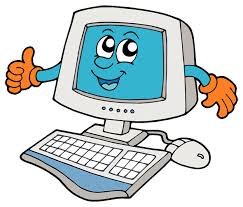 นางสาวเบญจมาศ   ตั้งอติพรพนักงานธุรการ  ส ๔กลุ่มอำนวยการสำนักงานเขตพื้นที่การศึกษาประถมศึกษาศรีสะเกษเขต  ๑สำนักงานคณะกรรมการการศึกษาขั้นพื้นฐานกระทรวงศึกษาธิการ ชื่องาน :  งานสารบรรณวัตถุประสงค์  เพื่อเป็นคู่มือประกอบการปฏิบัติงานสารบรรณของสำนักงานเขตพื้นที่การศึกษาประถมศึกษาศรีสะเกษเขต 1 ให้มีมาตรฐานและถือปฏิบัติเป็นไปในแนวทางเดียวกันขอบเขตของงานครอบคลุมการดำเนินงานตั้งแต่ การรับ – ส่ง การจัดทำหนังสือ  การเก็บรักษา  การยืม และการทำลายหนังสือราชการของสำนักงานเขตพื้นที่การศึกษาประถมศึกษาศรีสะเกษเขต 1  และกลุ่มอำนวยการคำจำกัดความ“เจ้าหน้าที่”  หมายถึง  เจ้าหน้าที่พิมพ์ดีด  เจ้าหน้าที่ธุรการ  เจ้าพนักงานธุรการ“สำนักงาน”  หมายถึง  สำนักงานเขตพื้นที่การศึกษาประถมศึกษาศรีสะเกษเขต 1“ผู้บริหาร”   หมายถึง  ผู้อำนวยการสักงานเขตพื้นที่การศึกษา ,  รองผู้อำนวยการสำนักงานเขต                                      พื้นที่การศึกษา  และผู้อำนวยการกลุ่มอำนวยการ“เอกสารลับ”  หมายถึง  เอกสารที่ไม่สามารถเปิดเผยได้“กลุ่ม”          หมายถึง  -    กลุ่มอำนวยการกลุ่มบริหารบุคคลกลุ่มนโยบายและแผนกลุ่มส่งเสริมการจัดการศึกษากลุ่มนิเทศติดตามและประเมินผลการจัดการศึกษากลุ่มบริหารงานการเงินและสินทรัพย์กลุ่มกฎหมายและคดีกลุ่มพัฒนาครูและบุคลากรทางการศึกษากลุ่มส่งเสริมการศึกษาทางไกล  DL-ICT“หน่วย “    หมายถึง    หน่วยตรวจสอบภายใน“เอกสาร”  หมายถึง  เอกสาร  พัสดุไปรษณีย์  และระบบ  AMSS++“ผอ.กลุ่ม”  หมายถึง  ผู้อำนวยการกลุ่มอำนวยการ- 2 -วิธีการดำเนินงาน  ด้านงานสารบรรณ การรับ-ส่ง หนังสือราชการ	1. การรับ-ส่งหนังสือ ภายใน โดยใช้ระบบสำนักงานอิเล็กทรอนิกส์ Smart OBEC (AMSS++)  และแจ้งประชาสัมพันธ์หนังสือราชการผ่านทางหน้าเว็บไซต์ สำนักงานเขตพื้นที่การศึกษา  มีขั้นตอนดังนี้	- เสนอหนังสือเพื่อพิจารณา/เมื่อหนังสือผ่านการพิจารณาเรียบร้อยแล้ว 	- เข้าระบบ Smart OBEC (AMSS++) เมนู # ไปรษณีย์ – # เขียนจดหมาย – # ทะเบียนจดหมายส่งไป (กรณีหนังสือส่ง) แจ้งเวียนหนังสือถึงทุกกลุ่มงาน , # ทะเบียนจดหมายรับมา (กรณีหนังสือรับ)	2. การรับ-ส่งหนังสือ ภายนอก โดยใช้ระบบสำนักงานอิเล็กทรอนิกส์ Smart OBEC (AMSS++) , แจ้งประชาสัมพันธ์หนังสือราชการผ่านทางหน้าเว็บไซต์ สำนักงานเขตพื้นที่การศึกษา และทางไปรษณีย์  มีขั้นตอนดังนี้	2.1  การรับ-ส่งหนังสือ Smart OBEC (AMSS++)		- เสนอหนังสือเพื่อพิจารณา/เมื่อหนังสือผ่านการพิจารณาเรียบร้อยแล้ว 		- เข้าระบบ Smart OBEC (AMSS++) เมนู # ทะเบียนหนังสือราชการ – # ทะเบียนหนังสือส่ง (กรณีหนังสือส่ง) , – # ทะเบียนหนังสือรับ (กรณีหนังสือรับ) แจ้งเวียนหนังสือถึงโรงเรียนในสังกัดและหน่วยงานภายนอก 	2.2 การรับ-ส่งหนังสือ ทางไปรษณีย์			- เสนอหนังสือเพื่อพิจารณา/เมื่อหนังสือผ่านการพิจารณาเรียบร้อยแล้ว 			- ลงทะเบียน ด้วยใบนำส่งทางไปรษณีย์ โดยชำระค่าฝากส่งเป็นรายเดือน นำส่งหนังสือราชการทางไปรษณีย์ผลการดำเนินงาน 	- เป็นไปด้วยความเรียบร้อย ในภาพรวมของการสื่อสารด้านการรับ-ส่ง หนังสือราชการ ทั้งภายในและภายนอกปัญหาอุปสรรค และแนวทางการแก้ไข 	1. ปัญหาอุปสรรค		- การรับ-ส่งหนังสือ โดยใช้ระบบสำนักงานอิเล็กทรอนิกส์ Smart OBEC (AMSS++)  คือ การใช้งานต้องขึ้นอยู่กับเครือข่ายอินเตอร์เป็นสำคัญ, ยังคงใช้ระบบเก่า e-Office สพฐ. ซ้ำซ้อนกันอยู่ , บุคลากรขาดการทำความเข้าใจและเรียนรู้ที่เพียงพอ , ระบบโปรแกรมยังไม่เอื้อต่อการปฏิบัติงานได้ดีพอ เช่น การสืบค้นหนังสือไม่สะดวก , การส่งหนังสือผิด แล้วไม่สามารถส่งคืนกลับหรือแจ้งให้ ผู้ส่งได้ทราบถึงข้อผิดพลาดได้ 	2. แนวทางการแก้ไข 		- จัดให้มีการอบรมบุคลากรที่เกี่ยวข้องให้เข้าใจมากยิ่งขึ้น		- ควรมีการพัฒนาโปรแกรมการใช้งานระบบฯ เพื่อให้ลองรับการใช้งานให้ดียิ่งขึ้น เพื่อการปฏิบัติงานอย่างมีประสิทธิภาพและประสิทธิผลต่อไปข้อเสนอแนะเพื่อการพัฒนา		- ควรมีการสำรวจความคิดเห็นหรือประชุมอบรมปรึกษาหารือ เสนอปัญหาและข้อชี้แนะต่างๆ จากผู้ปฏิบัติงานสารบรรณโดยตรง ก่อนนำข้อมูลไปพัฒนาโปรแกรมให้มีประสิทธิภาพในการใช้งานมากยิ่งขึ้นต่อไป		- ไม่ควรเปลี่ยนแปลงการใช้โปรแกรมระบบฯ บ่อยครั้งจนเกินไปเพราะทำให้การใช้งานไม่ต่อเนื่องและไม่เป็นผลดีต่อการปฏิบัติงานในราชการเท่าที่ควร  ควรใช้การพัฒนาโปรแกรมเดิมที่มีอยู่นำมาใช้ให้เกิดประโยชน์จะดีมากกว่า การเปลี่ยนการใช้งานโปรแกรมใหม่ไปเรื่อยๆ- 3 -  การติดต่อสื่อสารภายในและภายนอก สำนักงานเขตพื้นที่การศึกษา หลากหลายช่องทางและ           มีประสิทธิภาพด้านงานสารบรรณ การรับ-ส่ง หนังสือราชการทางระบบอิเล็กทรอนิกส์ AMSS++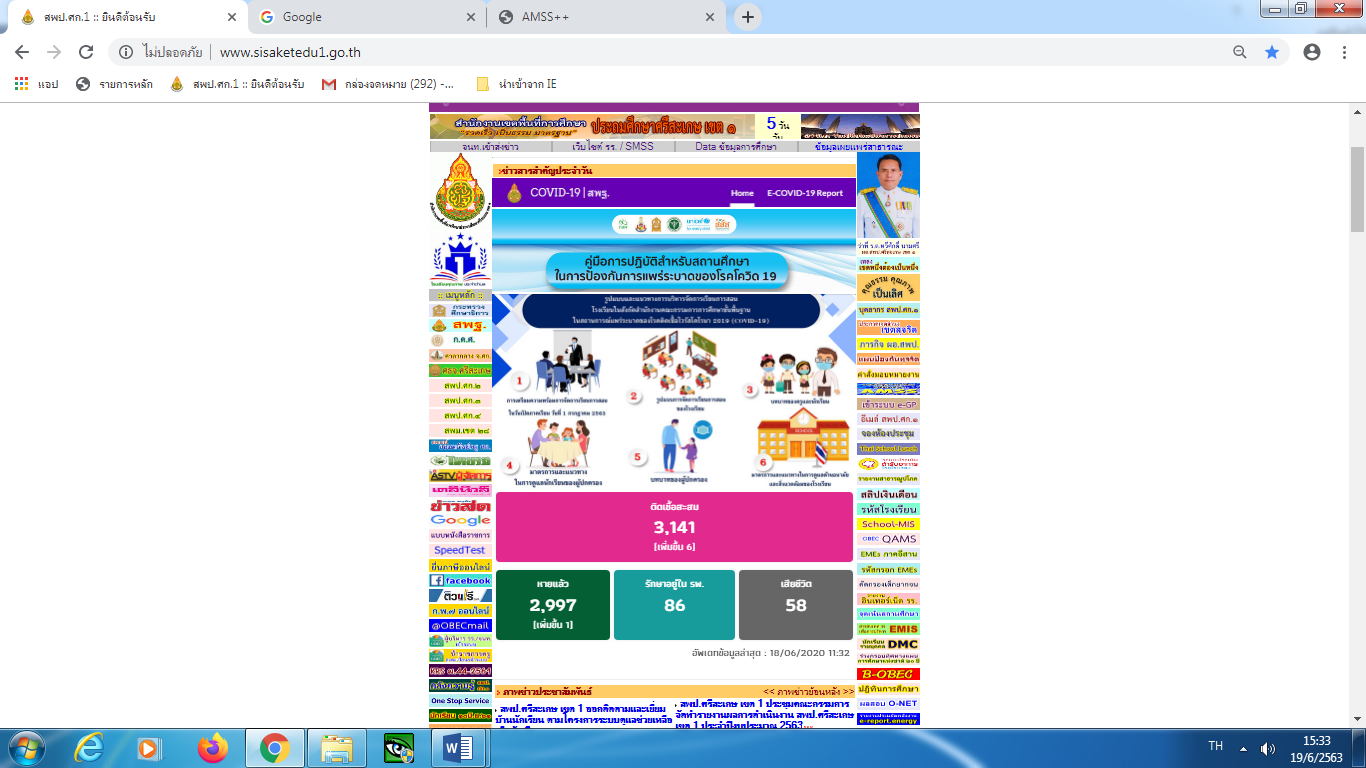 - 4 -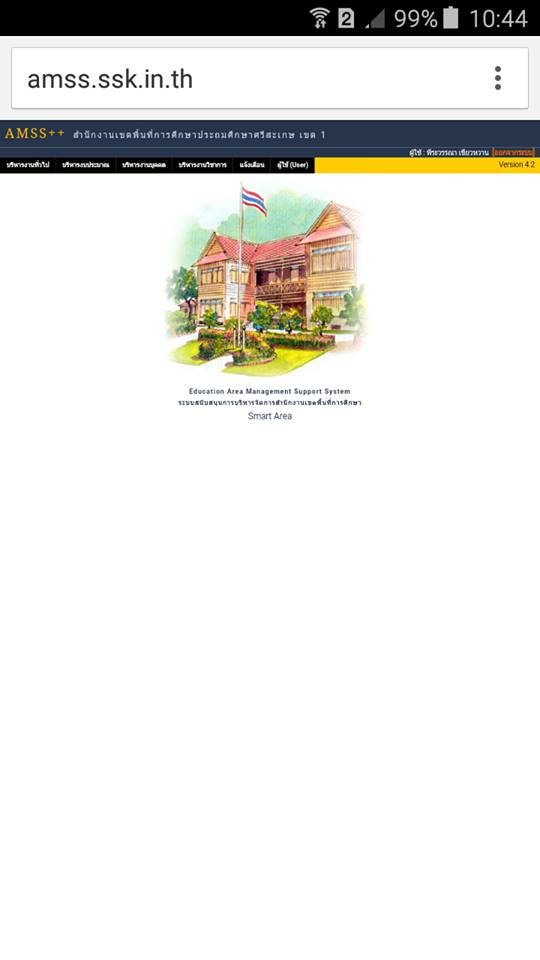 - 5 -***การรับ-ส่งหนังสือ ภายนอก ออกเลขหนังสือนำส่ง  (ในระบบ AMSS++)***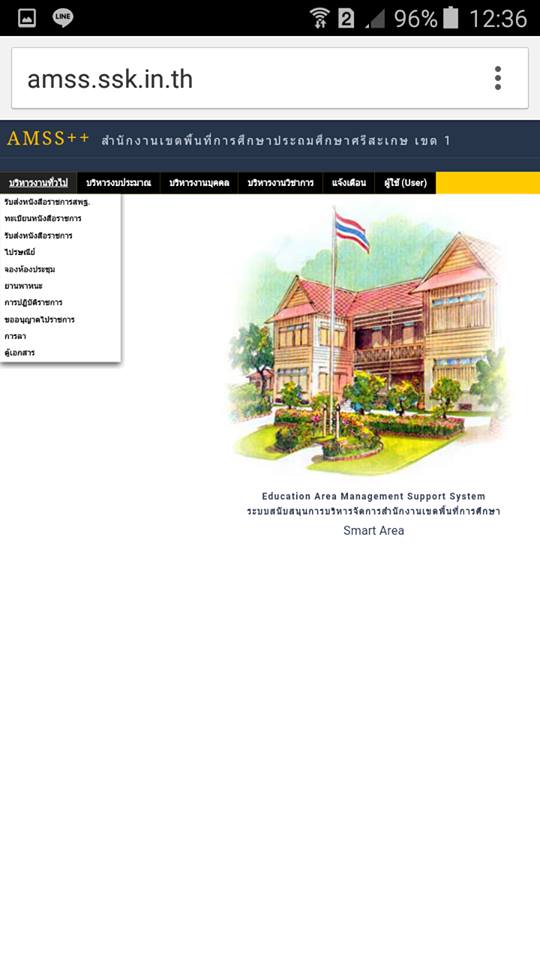 - 6 -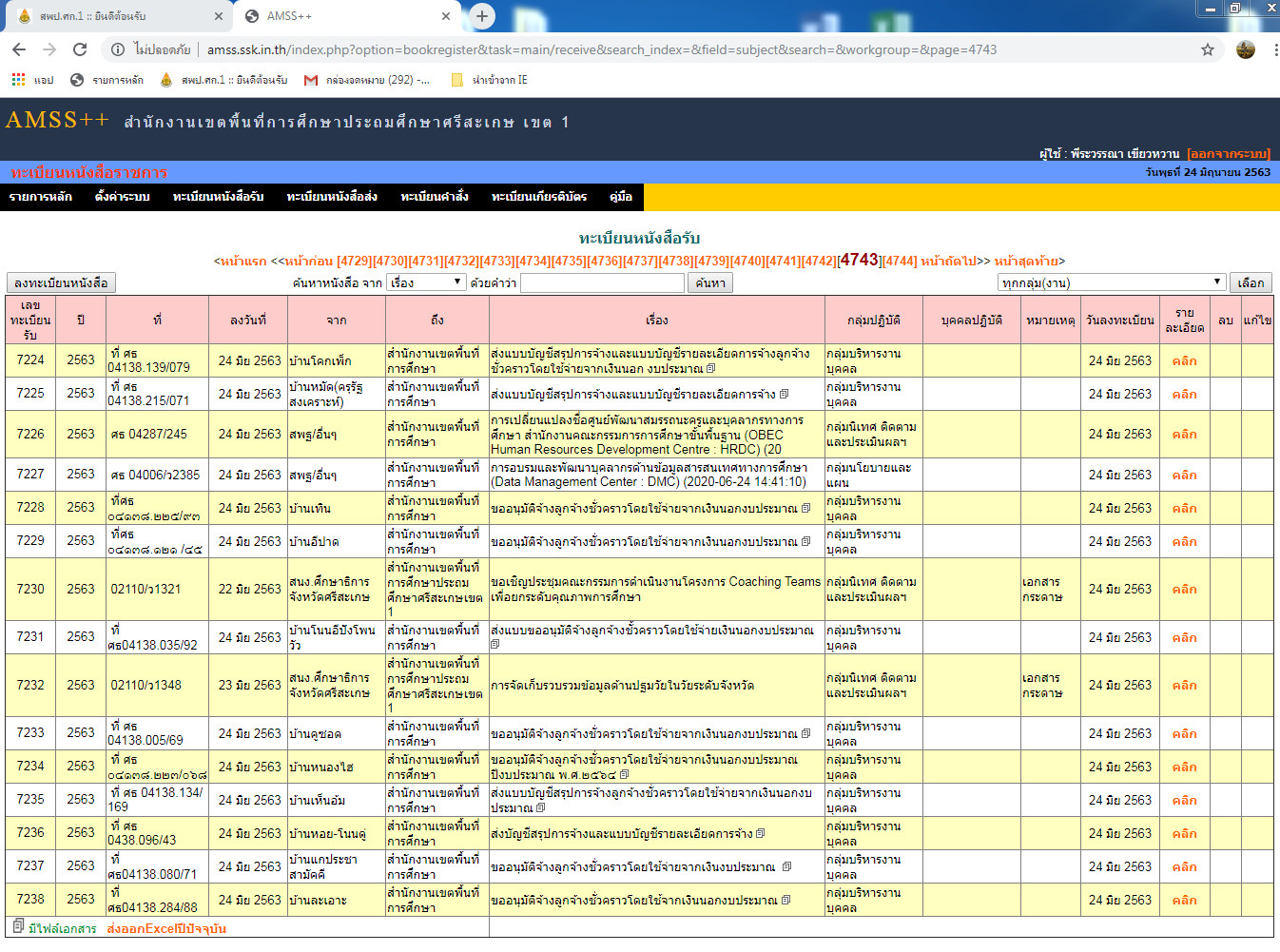 ***การรับ-ส่งหนังสือ ภายนอก ออกเลขหนังสือนำส่ง  (ในระบบ AMSS++)***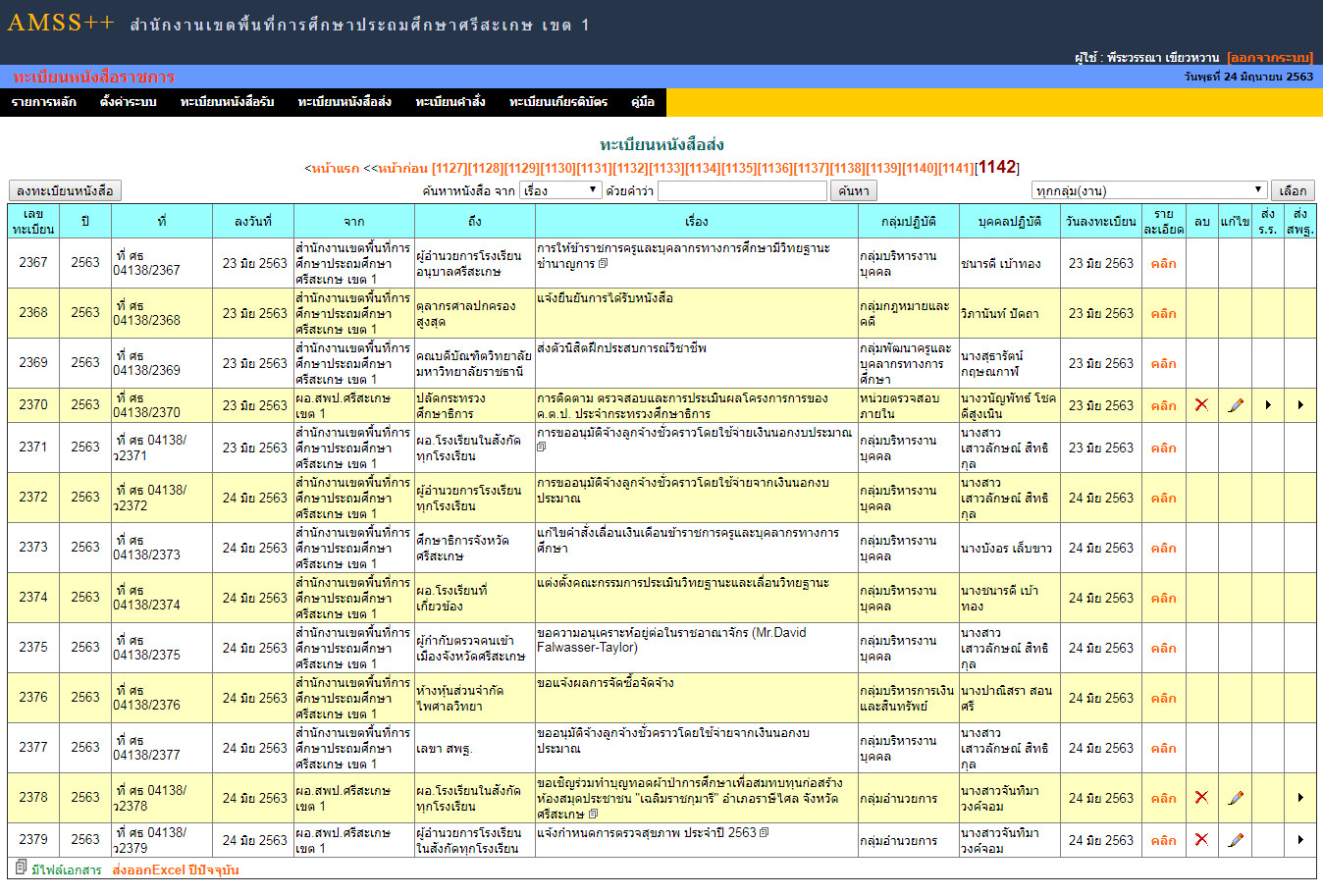 - 7 -***การรับ-ส่งหนังสือ ภายนอก ออกเลขหนังสือนำส่ง  (ในระบบ AMSS++)***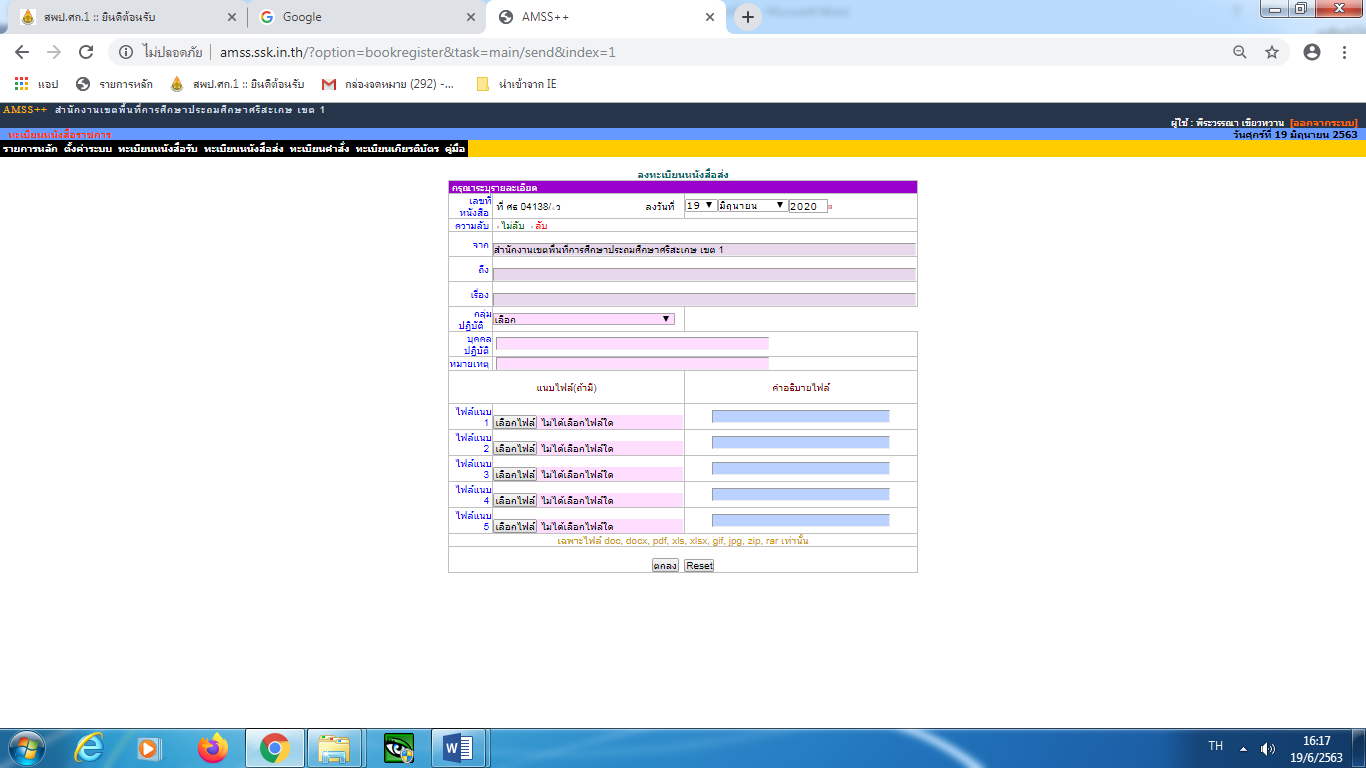 - 8 -***การรับ-ส่งหนังสือ ภายใน  (ในระบบ AMSS++)***- 9 -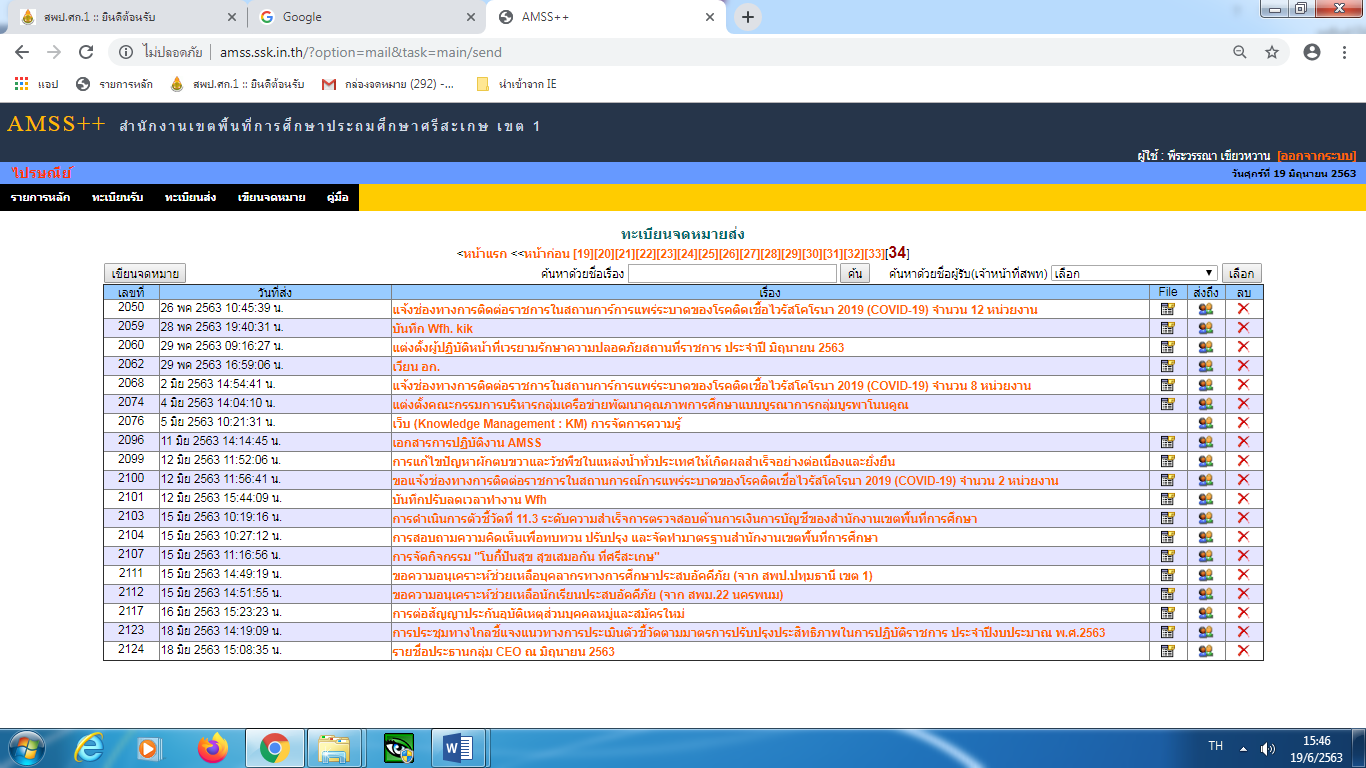 - 10 -Flow  Chart  การปฏิบัติงานรับหนังสือราชการในระบบ  AMSS++-11 -Flow  Chart  การปฏิบัติงานส่งหนังสือราชการในระบบ  AMSS++-12 -การส่งหนังสือราชการ  ทางไปรษณีย์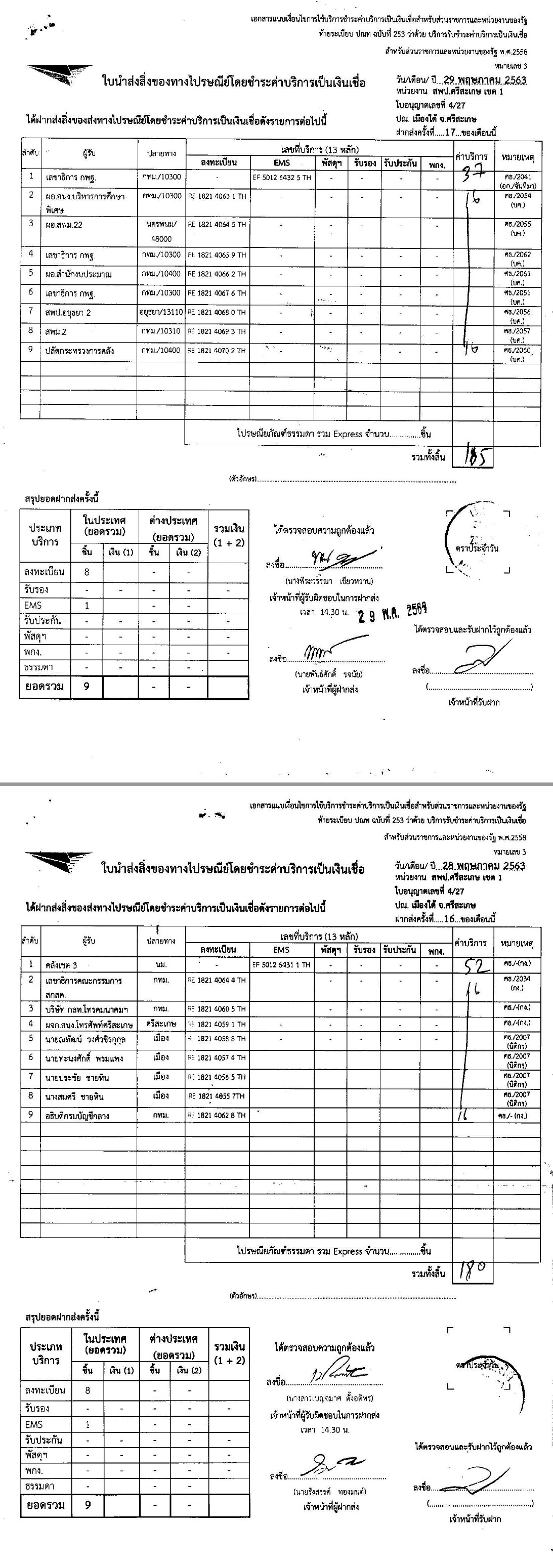 - 13 -การส่งหนังสือราชการ  ทางไปรษณีย์